UTSTYRSLISTE – POSTHORNET BARNEHAGEFor at barna skal få positive opplevelser gjennom hele barnehagedagen trenger de klær som holder dem tørre og varme.Om høsten, vinteren og våren trenger barna:Regntøy med hette eller sydvestVi har dårlig erfaring med regntøy med fastsydd fleecefòr. Det er bedre å ha regntøy uten fòr og heller ha fleece- eller ullklær under.Tynn utedress for høst og vårTykk utedress for vinter og kuldegraderEn god utejakke/allværsjakkeUtesko - joggesko eller fritidsskoGummistøvler eller Cherrox – det må være plass til å ha på ullsokker i støvlene	De minste barna kryper ofte ut av støvlene, regnsokker kan være et godt alternativ.Vintersko, gjerne Goretex – skoene må være både varme og vanntette.Ullundertøy (bukse og genser)Bukse og genser, eventuelt heldress i fleece eller ullUllsokkerTykkere lue og hals/buff	Til de minste barna må lua ha knyting eller annen lukking for å sitte godt på. Ha 	gjerne en tynn balaklavalue (lue som dekker både hode og hals) under på ekstra 	kalde dager.Tynnere lue og hals/buffRegnvotter Votter (flere par)	Til de minste barna anbefaler vi tynne votter som barna får til å gripe med. Tykke 	polvotter er varme, men vi erfarer at barna kler dem av fordi de er vanskelige å leke i.	Vi anbefaler også å bruke et par tynne ullvotter inni regnvotter uten fòr.Kuldekrem om vinteren dersom det er et behov.Barn som sover ute i vogn trenger:Dyne eller sovepose tilpasset årtidenPleddMyggnettingRegntrekkEventuelt selerKosedyr, koseklut eller kosepleddSmokk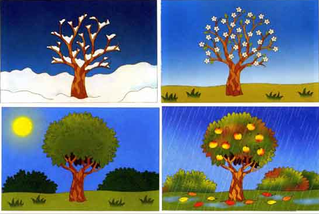 Om sommeren trenger barna:Lette sommerklær – shorts, t-skjorter, kjoler, tynn bukse/genserLette sommersko Solhatt eller capsSolbrillerSolkremSkiftetøy (hele året):Det skal være minst ett, gjerne to, hele skift i sekken/i hylla. Ekstra basisplagg – body, truse, strømpebukse og sokkerBukser og gensereTa gjerne med tøfler eller sandaler til innebrukGenerelt:Bleiebarn må ha med bleier.	Dersom ditt barn reagerer på våtservietter eller salver, gi oss beskjed.For sovebarn som foretrekker å sove inne, har barnehagen egne reisesenger som kan brukes.For barn som eventuelt drikker av flaske, kan det være greit å ta med ett par flasker hjemmefra som vi kan bruke i barnehagen. Noen enkle huskeregler:Husk å sjekke barnas sekk og garderobeplass daglig, når våte klær sendes hjem må rene og tørre klær tas med i barnehagen neste dag.Vi anbefaler dere å ha klær som er lette og gode å bevege seg i for barna.Ikke kle på barna klær dere er redde for skal bli ødelagte. Husk å merke alt av klær og utstyr med barnet navn.Husk å sjekke at klær og utstyr er helt og ikke ødelagt. Vær oppmerksom på at strikken under buksebeina i regntøy og utedresser ofte ryker og må erstattes med en ny.Har du/dere spørsmål til hva barna trenger, er det bare å spørre noen av oss i personalet,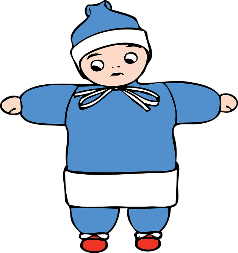 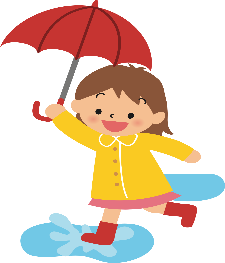 